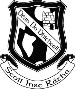 The school may need to implement contingency arrangements which may impact on the mid-term or Easter break if the school has been affected by extensive or prolonged school closures(eg Due to weather) PLEASE NOTE THAT SCHOOL WILL CLOSE AT 12.15 PM ON 20th DECEMBER, 11th April AND 26th  JUNE                 2024-2025 Little Island NS                          2024-2025 Little Island NS                          2024-2025 Little Island NS                          2024-2025 Little Island NS                          2024-2025 Little Island NS                          2024-2025 Little Island NS                          2024-2025 Little Island NS                          2024-2025 Little Island NS                          2024-2025 Little Island NS                          2024-2025 Little Island NS                          2024-2025 Little Island NS                          2024-2025 Little Island NS                          2024-2025 Little Island NS                          2024-2025 Little Island NS                          2024-2025 Little Island NS                          2024-2025 Little Island NS                          2024-2025 Little Island NS                          2024-2025 Little Island NS                          2024-2025 Little Island NS                          2024-2025 Little Island NS                          2024-2025 Little Island NS                          2024-2025 Little Island NS                          2024-2025 Little Island NS                          2024-2025 Little Island NS         August 2024August 2024August 2024August 2024August 2024August 2024August 2024September 2024September 2024September 2024September 2024September 2024September 2024September 2024October 2024October 2024October 2024October 2024October 2024October 2024October 2024November 2024November 2024November 2024November 2024November 2024November 2024November 2024SuMoTuWeThFrSaSuMoTuWeThFrSaSuMoTuWeThFrSaSuMoTuWeThFrSa123456712345128910111213146789101112345678915161718192021131415161718191011121314151622232425262728202122232425261718192021222329302930272829303124252627282930December 2024December 2024December 2024December 2024December 2024December 2024December 2024January 2025January 2025January 2025January 2025January 2025January 2025January 2025February 2025February 2025February 2025February 2025February 2025February 2025February 2025March 2025March 2025March 2025March 2025March 2025March 2025March 2025SuMoTuWeThFrSaSuMoTuWeThFrSaSuMoTuWeThFrSaSuMoTuWeThFrSa12345671234118910111213145678910112345678234567815161718192021121314151617189101112131415910111213141522232425262728192021222324251617181920212216171819202122293031262728293031232425262728232425262728293031April 2025April 2025April 2025April 2025April 2025April 2025April 2025May 2025May 2025May 2025May 2025May 2025May 2025May 2025June 2025June 2025June 2025June 2025June 2025June 2025June 2025SuMoTuWeThFrSaSuMoTuWeThFrSaSuMoTuWeThFrSa123451231234567678910111245678910891011121314131415161718191112131415161715161718192021202122232425261819202122232422232425262728293025262728293031